Day 21											4/20/2020Name: ___________________________________________		Grade: __________________If you would like us to share this with your teacher so they know that you did it, please let us know your school and teacher name and we will send them an email letting them know you completed it!School: __________________________________________		Teacher: ________________ As we are talking see if you can fill in the blanks. On Friday, take a picture of the whole weeks’ worth of sheets filled out and send it to us on Facebook, then we will send you a certificate and a point that is you can redeem at G&G Animals trading post.Today’s Animal - ____________________________________ List any new-to-you words and meanings______________________________________________________________________________________________________________________________________________________________________________________________________________________________________________________________________________________________________________________________________________________________________________________________________________________________________________________________________________________________________What was some of your favorite facts-_____________________________________________________________________________________________________________________________________________________________________________________________________________________________________________________________________________________________________________________________________________________________________________________________________________________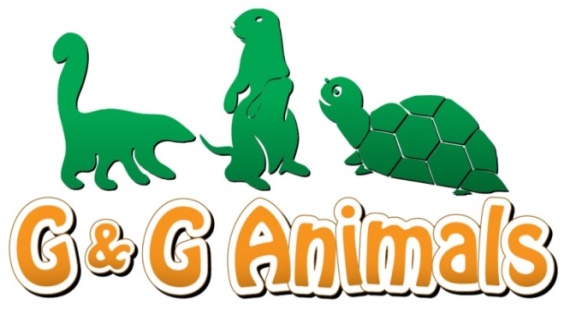 